PENGARUH PENGGUNAAN PENDEKATAN PEMBELAJARAN RECIPROCAL TEACHING DENGAN METODE MIND MAP TERHADAP HASIL BELAJAR MATEMATIKA SISWA KELAS VII SMPN 1 SUMBERGEMPOL SKRIPSIDiajukan KepadaSekolah Tinggi Agama Islam Negeri (STAIN) Tulungagung untuk memenuhi salah satu persyaratan dalam menyelesaikan Program Sarjana Strata Satu Tadris Matematika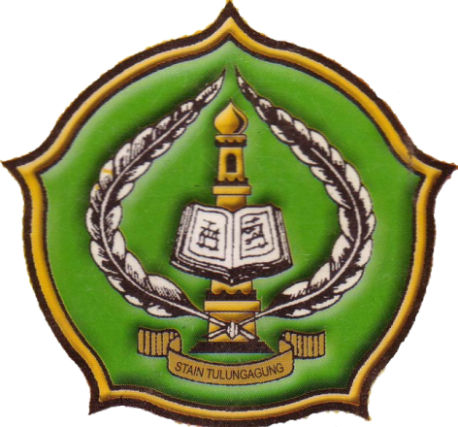 OlehARIKHNA ROIKHATUL JANNAHNIM. 3214093040PROGRAM STUDI TADRIS MATEMATIKAJURUSAN TARBIYAHSEKOLAH TINGGI AGAMA ISLAM NEGERI(STAIN) TULUNGAGUNG2013PERSETUJUAN PEMBIMBINGSkripsi dengan judul “ Pengaruh Penggunaan Pendekatan Pembelajaran Reciprocal Teaching dengan Metode Mind Map Terhadap Hasil Belajar Siswa Kelas VII SMPN 1 Sumbergempol  “ yang ditulis oleh Arikhna Roikhatul Jannah ini telah diperiksa dan disetujui untuk diujikan.Tulungagung, 18 Juli 2013Pembimbing,Sutopo, M.PdNIP. 19780509 200801 1 012PENGESAHANSkripsi dengan judul “Pengaruh Pendekatan Pembelajaran Reciprocal Teaching Dengan Metode Mind Map Terhadap Hasil Belajar Siswa Kelas VII SMPN 1 Sumbergempol” yang ditulis oleh Arikhna Roikhatul Jannah ini telah dipertahankan di depan Dewan Penguji Skripsi STAIN Tulungagung pada hari jumat, 02 Agustus 2013 dan dapat diterima sebagai salah satu persyaratan untuk menyelesaikan Program Sarjana Strata Satu Tadris Matematika.                 Ketua		Sekretaris    Musrikah, S.Pd.I M.Pd	Sutopo, M.PdNIP.19790910 200604 2 001	NIP.19780509 200801 1 012Penguji Utama	Dr. Abdul Aziz, M.Pd.I                                          NIP. 19720601 200003 1 002Tulungagung,  20 Agustus 2013Mengesahkan STAIN TulungagungKetua, Dr. Maftukhin, M.AgNIP. 19670717 200003 1 002MOTTOوَمَا كَانَ لِنَفْسٍ أَنْ تُؤْمِنَ إِلَّا بِإِذْنِ اللَّهِ ۚ وَيَجْعَلُ الرِّجْسَ عَلَى الَّذِينَ لَا يَعْقِلُونَDan tidak ada seorangpun akan beriman kecuali dengan izin Allah; dan Allah menimpakan kemurkaan kepada orang-orang yang tidak mempergunakan akalnya.
(QS: Yunus Ayat: 100)HALAMAN PERSEMBAHANPuji syukur Alhamdulillah atas segala rahmat dan ridlo-Nya skripsi ini dapat terselesaikan. Skripsi ini saya persembahkan kepada:Kedua orang tuaku, Alm. Masduki, ibuku Zuhrufin tersayang, serta paman dan bibiku, Chobir dan Musringah yang telah membimbingku, mendidikku, mengarahkanku, dan memberikan dorongan semangat baik moril maupun materil sehingga saya dapat menyelesaikan skripsi ini.Kakak-kakakku, Aziz, Habib, Ali  yang selalu memberiku motivasi dan menghiburku dikala aku menjalani studiku.Dosen-dosenku, Guru-guruku yang mulia yang senantiasa memberikan ilmunya kepada Penulis.Sahabat-sahabatku di TMT B semua, khsusnya Amrulloh, Erdiana,, Futy, dan Imam, teman-temanku TMT angkatan 2009 yang telah banyak berbagi suka dan duka bersamaku selama ini yang tak kan pernah ku lupakan.Teman-temanku PPL di SMPN 1 Sumbergempol semoga sukses selalu.Teman-temanku PKM di Sambiroto 1 yang telah berbagi cerita canda dan tawa dalam kebersamaan, semoga tali persaudaraan kita tak akan terputus.Serta Almamaterku STAIN Tulungagung.Semua orang yang telah berjasa di dalam hidupku dan penulis mengucapkan terima kasih kepada semua pihak yang turut membantu terselesaikannya skripsi ini.	KATA PENGANTAR	Puji syukur Alhamdulillah penulis haturkan ke hadirat Alloh SWT. Sholawat serta salam semoga senantiasa abadi tercurahkan kepada Nabi muhammad SAW dan umatnya. Atas segala karunianya sehingga laporan penelitian ini dapat terselesaikan . Sehubung dengan selesainya penulisan skripsi ini, maka penulis mengucapkan terima kasih kepada:Bapak Dr. H. Maftuhin, M.Ag selaku ketua STAIN Tulungagung yang telah memberikan izin kepada penulis untuk mengumpulkan data sebagai bahan penulisan laporan penelitian ini.Bapak Abdul Aziz, M.Pd.I selaku ketua jurusan Tarbiyah STAIN Tulungagung yang telah memberikan dukungan dan semangat serta kelancaran dalam pembuatan skripsi sehingga dapat mengikuti ujian tepat waktu.Ibu Umy Zahroh, M.Kes selaku Kepala Prodi Tadris Matematika STAIN Tulungagung yang telah banyak membantu dalam mengarahkan dan menimbang pembuatan judul skripsi.Bapak Sutopo, M.Pd selaku pembimbing yang telah memberikan pengarahan dan koreksi sehingga penelitian ini dapat terselesaikan sesuai waktu yang telah direncanakan .Segenap Bapak/Ibu Dosen STAIN Tulungagung yang telah membimbing dan memberikan wawasan sehingga studi ini dapat terselesaikan.Bapak Hari Subagyo, S.Pd selaku Kepala SMPN 1 Sumbergempol yang telah memberikan izin penelitian.Semua pihak yang telah membantu terselesaikannya penulisan laporan penelitian ini.Dengan penuh harap semoga jasa kebaikan mereka diterima Alloh SWT dan tercatat sebagai amal sholih. Akhirnya karya tulis ini penulis suguhkan kepada segenap pembaca, dengan harapan adanya saran dan kritik yang bersifat konstruktif demi perbaikan, serta pengembangan lebih sempurna dalam kajian-kajian pendidikan islam pada umumnya dan matematika pada khususnya. Semoga karya ini bermanfaat dan mendapat ridho Alloh SWT. 						       Tulungagung,20 Agustus 2013								Penulis 							Arikhna Roikhatul Jannah							        NIM.3214093040DAFTAR ISIDAFTAR LAMPIRANDAFTAR TABELDAFTAR GAMBARABSTRAKJannah, Arikhna Roikhatul 3214093040, 2013. Pengaruh Penggunaan Pendekatan Pembelajaran Reciprocal Teaching dengan Metode Mind Map Terhadap Hasil Belajar Matematika Siswa Kelas VII SMPN 1 Sumbergempol. Skripsi, Program Studi Tadris Matematika, Jurusan Tarbiyah, STAIN Tulungagung. Pembimbing: Sutopo, M.Pd.Kata Kunci: Reciprocal Teaching, Mind Map, dan Hasil Belajar.	Penelitian ini dilatarbelakangi oleh sistem pembelajaran yang tradisional yaitu guru yang berperan penuh dalam pembelajaran dan sebagai sumber belajar, sehingga siswa cenderung pasif  dalam proses pembelajaran. Metode ceramah yang selama ini digunakan membuat siswa bosan dan selalu menganggap sulit pelajaran matematika, sehingga peneliti beranggapan bahwa dengan digunakannya metode baru akan lebih membuat siswa untuk lebih bergairah lagi mengikuti proses belajar mengajar dan hasil belajarpun akan meningkat. Salah satu pendekatan pembelajaran yang digunakan dalam pembelajaran matematika yang dapat memberikan kesempatan pada peserta didik untuk belajar mandiri lebih aktif adalah dengan pembelajaran Reciprocal Teaching yaitu siswa diajarkan empat strategi pemahaman dan pengaturan diri spesifik, yaitu merangkum bacaan, mengajukan pertanyaan, memprediksi materi lanjutan, dan mengklarifikasi istilah-istilah yang sulit dipahami. Sebagai alternatif yang dapat dilaksanakan dengan pendekatan pembelajaran reciprocal teaching adalah dengan menggunakan metode mind map. Mind map adalah adalah metode mencatat kreatif yang memudahkan kita mengingat banyak informasi. Rumusan masalah dalam penelitian ini adalah:  (1) Apakah ada pengaruh penggunaan pendekatan pembelajaran Reciprocal Teaching dengan metode Mind Map terhadap hasil belajar matematika siswa kelas VII SMPN 1 Sumbergempol, (2) Seberapa besar pengaruh penggunaan pendekatan pembelajaran Reciprocal Teaching dengan metode Mind Map terhadap hasil belajar matematika siswa kelas VII SMPN 1 Sumbergempol. Adapun yang menjadi tujuan dalam penelitian ini adalah: (1) Untuk mengetahui pengaruh penggunaan pendekatan pembelajaran Reciprocal Teaching dengan metode Mind Map terhadap hasil belajar matematika siswa kelas VII SMPN 1 Sumbergempol, (2) Untuk mengetahui seberapa besar pengaruh penggunaan pendekatan pembelajaran Reciprocal Teaching dengan metode Mind Map terhadap hasil belajar matematika siswa kelas VII SMPN 1 Sumbergempol. Pola penelitian yang digunakan adalah eksperimen, variabel bebas (X) dalam penelitian ini adalah pengaruh penggunaan pendekatan pembelajaran Reciprocal Teaching dengan metode Mind Map. Sedangkan variabel terikanya (Y) adalah hasil belajar matematika siswa kelas VII SMPN 1 Sumbergempol. Populasi dalam penelitian ini adalah seluruh siswa kelas VII SMPN 1 Sumbergempol sebanyak 361 siswa. Dalam pengambilan sampel digunakan teknik purposive sampling yaitu teknik penentuan sampel dengan pertimbangan tertentu. Sampel dalam penelitian ini diperoleh  kelas VII E sebanyak 33 siswa dan VII F sebanyak 34 siswa dengan pertimbangan bahwa kedua kelas tersebut sudah mencapai materi yang sama dan siswa mempunyai kemampuan homogen sehingga data yang diperoleh akan mewakili populasi. Teknik yang digunakan untuk pengambilan data yaitu observasi, wawancara, dokumentasi dan tes. Data yang diperoleh diolah dengan teknik analisis t-test.Berdasarkan hasil penelitian (1) Ada pengaruh yang signifikan penggunaan pendekatan pembelajaran Reciprocal Teaching dengan metode Mind Map terhadap hasil belajar matematika siswa kelas VII SMPN 1 Sumbergempol dengan nilai = 4,918 sedangkan  pada tarif signifikasi adalah 2,000, yang berarti bahwa nilai  lebih besar dari nilai  pada taraf 5%. (2) Besarnya pengaruh penggunaan pendekatan pembelajaran Reciprocal Teaching dengan metode Mind Map terhadap hasil belajar matematika siswa kelas VII SMPN 1 Sumbergempol adalah 26,56% dikatakan berhasil dengan kategori rendah.ABSTRACTJannah, Arikhna Roikhatul. 3214093040, 2013. Influence of Reciprocal Teaching Learning Approach to the Mind Map Method To The Math Student Learning Outcomes SMPN1 Sumbergempol Class VII. Thesis, Mathematics Tadris Studies Program, Department of Tarbiyah, STAIN Tulungagung. Supervisor: Sutopo, M.Pd.Keywords: 	Reciprocal Teaching, Mind Map, and Learning Outcomes.This research is motivated by the traditional system of learning that teachers play a full role in learning and as a source of learning, so that students tend to be passive in the learning process. Lecture method which has been used to make students bored and always considered difficult math, so the researchers believe that the use of a new method to make students more excited again following the teaching and learning process and outcome learning will increase. One of the learning approaches used in mathematics learning can provide opportunities for learners to be active self-learning is the learning Reciprocal Teaching strategies that students are taught four specific understanding and self-regulation, which summarizes the readings, ask questions, predict advanced materials, and clarify terms elusive. As an alternative that can be implemented with reciprocal teaching-learning approach is to use a mind map method. Mind map is a method of creative notes helps us remember a lot of information.The problems of this research are: (1) Is there any effect of the use of learning approaches Reciprocal Teaching with Mind Map method to grade students' mathematics learning outcomes SMPN1 Sumbergempol VII, (2) How much influence learning approaches use Reciprocal Teaching with Mind Map method to the results learn math class VII SMPN1 Sumbergempol. As for the objectives of this research are: (1) To determine the effect of the use of learning approaches Reciprocal Teaching with Mind Map method to grade students' mathematics learning outcomes SMPN1 Sumbergempol VII, (2) To determine how much influence the use of the learning approach with the Reciprocal Teaching method Mind Map on learning outcomes of students' mathematics class VII SMPN1 Sumbergempol.Patterns study is an experiment; the independent variable (X) in this study is the effect of the use of learning approaches Reciprocal Teaching with Mind Map method. While dependent variable (Y) is the result of teach mathematics class VII SMPN1 Sumbergempol. The population in this study were all students of class VII SMPN1 Sumbergempol many as 361 students. In the sampling technique used purposive sampling technique with specific considerations. The samples in this study were obtained class VII E as many as 33 students and as many as 34 students with VII F consideration that both classes have reached the same material and the students have the ability homogeneous so that the data obtained will be representative of the population. The technique used for data collection is observation, interviews, documentation and testing. The data obtained were processed with t-test analysis techniques.Based on the results of the study (1) There was a significant effect of learning approaches use Reciprocal Teaching with Mind Map method to study the results of math class VII SMPN1 Sumbergempol with value = 4.918 whereas the significance rate is 2.000, which means that the value is greater than the value at the level of 5%. (2) The amount of influence learning approaches use Reciprocal Teaching with Mind Map method to study the results of math class VII SMPN1 Sumbergempol 26.56% is said to be successful with the low category.الملخصالجنة، ارحنا رائحـة. 3214093040، 2013. تأثير التبادلي التدريس نهج التعلم للعقل طريقة خريطة للطالب الرياضيات مخرجات التعلم الدرجة السابعة المدرسة المتوسطة الحكومية الواحدة سومبيرجيمبول. أطروحة، الرياضيات برنامج الدراسات التدريس بقسم تربيه، وصمة عار إدارية تولونج اجونج. المشرف: سوطوفو، الماجستيركلمات الهامة: مناهج التدريس التبادلي، طرق خريطة العقل، ومخرجات التعلم.والدافع وراء هذا البحث من قبل النظام التقليدي للتعلم أن المعلمين تلعب دورا كاملا في تعلم وكمصدر للتعلم، حتى يتمكن الطلاب تميل إلى أن تكون سلبية في عملية التعلم. أسلوب المحاضرة والتي تم استخدامها لجعل الطلاب بالملل ونظرت دائما الرياضيات صعبة، لذلك يعتقد الباحثون أن استخدام طريقة جديدة لجعل الطلاب أكثر حماسا مرة أخرى بعد عملية التعليم والتعلم والتعلم سوف نتائج زيادة. يمكن واحد من أساليب التعلم المستخدمة في تعلم الرياضيات توفير فرص للمتعلمين لتكون نشطة التعلم الذاتي هو تعلم استراتيجيات التدريس التبادلي أن الطلاب يتعلمون أربعة تفاهم محددة والتنظيم الذاتي، الذي يلخص القراءات، وطرح الأسئلة، ويتوقع المواد المتقدمة، وتوضيح شروط بعيد المنال. كبديل التي يمكن تنفيذها مع نهج التعليم والتعلم المتبادل هو استخدام العقل أسلوب الخريطة. الخريطة الذهنية هي طريقة لتلاحظ خلاقة تساعدنا على تذكر الكثير من المعلومات.المشاكل من هذا البحث هي: (1) هل هناك أي تأثير من استخدام نهج التعلم التدريس التبادلي مع خريطة العقل الأسلوب نتائج تعلم الرياضيات لطلاب الصف السابع المدرسة المتوسطة الحكومية الواحدة سومبيرجيمبول، (2) مدى تأثير تعلم نهج استخدام التدريس التبادلي مع خريطة العقل الأسلوب إلى نتائج تعلم الرياضيات فئة السابع المدرسة المتوسطة الحكومية الواحدة سومبيرجيمبول. أما بالنسبة لأهداف هذا البحث هي: (1) لتحديد تأثير استخدام أساليب التعلم التدريس التبادلي مع خريطة العقل الأسلوب نتائج تعلم الرياضيات لطلاب الصف السابع المدرسة المتوسطة الحكومية الواحدة سومبيرجيمبول، (2) لتحديد مقدار التأثير على استخدام نهج التعلم مع طريقة التدريس التبادلي خريطة العقل على نتائج التعلم الطلاب الرياضيات الصف السابع المدرسة المتوسطة الحكومية الواحدة سومبيرجيمبول.أنماط الدراسة هو التجربة، المتغير المستقل (X) في هذه الدراسة هو تأثير استخدام أساليب التعلم التدريس التبادلي مع خريطة العقل الأسلوب. في حين أن المتغير التابع (Y) هو نتيجة لتعلم الرياضيات فئة السابع المدرسة المتوسطة الحكومية الواحدة سومبيرجيمبول. كان السكان في هذه الدراسة جميع طلاب الصف السابع المدرسة المتوسطة الحكومية الواحدة سومبيرجيمبول يصل إلى 361 طالب وطالبة. في هذه التقنية أخذ العينات تستخدم عينات هادف تقنية أخذ العينات مع اعتبارات محددة. وقد تم الحصول على العينات في هذه الدراسة فئة السابع  E ما يصل الى 33 طالبا وما يصل الى 34 طالبا مع السابع  F الاعتبار أن كلتا الفئتين قد وصلت إلى نفس المادة والطلاب لديهم متجانسة القدرة بحيث البيانات التي تم الحصول عليها سوف تكون ممثلة للسكان. التقنية المستخدمة لجمع البيانات هي الملاحظة والمقابلات والتوثيق والاختبار. تمت معالجة البيانات التي تم الحصول عليها مع تقنيات تحليل اختبار t.واستنادا إلى نتائج الدراسة (1) وكان هناك تأثير كبير للتعلم نهج استخدام التدريس التبادلي مع خريطة العقل طريقة لدراسة نتائج الرياضيات فئة السابع المدرسة المتوسطة الحكومية الواحدة سومبيرجيمبول مع القيمة = 4،918 في حين أن معدل أهمية هو 2.000، وهو ما يعني أن القيمة أكبر من القيمة على مستوى 5٪. (2) مبلغ نهج التعلم تأثير استخدام التدريس التبادلي مع خريطة العقل طريقة لدراسة نتائج الرياضيات الصف السابع المدرسة المتوسطة الحكومية الواحدة سومبيرجيمبول 26،56%  ويقال أن تكون ناجحة مع فئة منخفضة.Halaman Sampul…………………………………………………………...iHalaman Persetujuan………………………………………………………iiHalaman Pengesahan……………………………………………………...iiiHalaman Motto……………………………………………………………ivHalaman Persembahan……………………………………………….........vKata Pengantar…………………………………………………………….viDaftar Isi…………………………………………………………………..viiiDaftar Lampiran …………………………………………………………..xiiDaftar Tabel ………………………………………………………….........xiiiDaftar Gambar……………………………………………………………..xivAbstrak Indonesia………………………………………………………….xvAbstrak Inggris…………………………………………………………….xviiAbstrak Arab……………………………………………………………….xixBAB I:  PENDAHULUANLatar Belakang Masalah……………...........................................1Rumusan Masalah………………………………………………5Tujuan Penelitian………………………………….....................5Hipotesis Penelitian……………………………………………..6Kegunaan Penelitian…………………………………………...7Ruang Lingkup dan Keterbatasan Penelitian………………….8Penegasan Istilah………………………………………………9BAB II: LANDASAN TEORIHakekat Matematika……………………………………………11Pengertian Matematika………………………………………12Karakteristik Matematika……………………………………14Proses Belajar Mengajar Matematika…………………………..16Belajar Matematika………………………………………….16Mengajar Matematika………………………………………..19Pendekatan Pembelajaran Reciprocal Teaching………………..20Metode Mind Map………………………………………………25Sejarah mind map……………………………………………25Pengertian mind map………………………………………...27Keuntungan menggunakan mind map……………………….29Mind map untuk meringkas pelajaran……………………….29Langkah-langkah meringkas dengan menggunakan mind map………………………………………………………….31Hasil Belajar…………………………………………………….32Pengertian hasil belajar……………………………………...32Faktor-faktor yang mempengaruhi hasil belajar…………….33Implementasi Pendekatan Reciprocal Teaching dengan Metode Mind Map dalam Pembelajaran Matematika…………………..35Materi Bangun Datar Layang-layang dan Trapesium…………..37Kajian Penelitian Terdahulu…………………………………….40Kerangka Berpikir Peneliti……………………………………...42BAB III: METODE PENELITIANRancangan Penelitian…………………………………………...43Populasi, Sampling dan Sampel Penelitian……………………..44Populasi penelitian…………………………………………..44Sampling penelitian………………………………………….45Sampel penelitian……………………………………………45Sumber Data, Variabel, dan Skala Pengukuran………………...46Sumber data………………………………………………….46Variabel……………………………………….......................46Skala pengukuran……………………………………………47Teknik Pengumpulan Data,  Instrumen Penelitian dan Validasi Instrumen……………………………………………………….48Teknik pengumpulan data…………………………………...48Instrumen penelitian…………………………………………50Validasi instrument………………………………………….51Teknik Analisis Data……………………………………………52Uji Normalitas……………………………………………….53Uji Homogenitas…………………………………………….53Uji Hipotesis…………………………………………………54BAB IV: HASIL PENELITIAN DAN PEMBAHASANHasil Penelitian…………………………………………………   57Analisis Data……………………………………………………59Uji Normalitas……………………………………………….59Uji Homogenitas…………………………………………….60Uji Hipotesis…………………………………………………61Rekapitulasi dan Pembahasan Hasil Penelitian………………...65Rekapitulasi hasil penelitian…………………………………65Pembahasan hasil penelitian…………………………………66BAB V: PENUTUPSimpulan………………………………………………………..72Saran…………………………………………………………….72DAFTAR RUJUKAN……………………………………………………..74LAMPIRAN-LAMPIRAN………………………………………………...77LampiranHal Lampiran 1Pedoman Observasi……………………………………….77Lampiran 2Pedoman Dokumentasi……………………………………78Lampiran 3Pedoman Wawancara……………………………………..79Lampiran 4Profil SMPN 1 Sumbergempol Tulungagung…………….80Lampiran 5Rencana Pelaksanaan Pembelajaran (RPP)……………….93Lampiran 6Materi Layang-Layang dan Trapesium…………………...101Lampiran 7Kisi-kisi Penulisan Soal…………………………………..104Lampiran 8Validitas Instrumen……………………………………….111Lampiran 9Soal Tes…………………………………………………...126Lampiran 10Lembar Jawaban Soal Post Tes…………………………...127Lampiran 11 Lembar Jawaban Meringkas Mind Map………………….132Lampiran 12  Daftar Nama Kelas VII E dan VII F……………………...135Lampiran 13 Daftar Nilai UTS………………………………………….137Lampiran 14OUT PUT Uji-t…………………………………………...138Lampiran 15Daftar Tabel Uji-t…………………………………………141Lampiran 16Foto Dokumentasi Penelitian……………………………..142Lampiran 17Formulir Pengajuan Judul PenelitianLampiran 18Berita Acara Seminar Proposal SkripsiLampiran 19Surat Permohonan Bimbingan SkripsiLampiran 20 Surat Permohonan Izin PenelitianLampiran 21 Surat Izin PenelitianLampiran 22Surat Keterangan PenelitianLampiran 23 Kartu Bimbingan SkripsiLampiran 24Surat Pernyataan Keaslian Penelitian/SkripsiLampiran 25Daftar Riwayat Hidup Peneliti Tabel Hal  Tabel 2.1Perbedaan Mencatat Tradisional dengan Mind Map……………………………………31Tabel 3.1Kriteria Interpretasi………………………….55Tabel 4.1Daftar Rekapitulasi Hasil Tes Matematika….57Tabel 4.2Out Put Normalitas Kelas Eksperimen………58Tabel 4.3Out Put Normalitas Kelas Kontrol…………..59Tabel 4.4Out Put Homogenitas………………………..60Tabel 4.5Tabel Kerja t-test…………………………..60Tabel 4.6Rekapitulasi Hasil Penelitian………………...64  Gambar Hal Gambar 2.1Bangun Layang-layang……………………………37Gambar 2.2Bangun Trapesium Sembarang…………………...38Gambar 2.3Bangun Trapesium Siku-siku……………………..38Gambar 2.4Bangun Trapesium Sama Kaki……………………39Gambar 2.5Bagan Kerangka Berpikir Peneliti………………...42